Des fractions unitaires d’un tout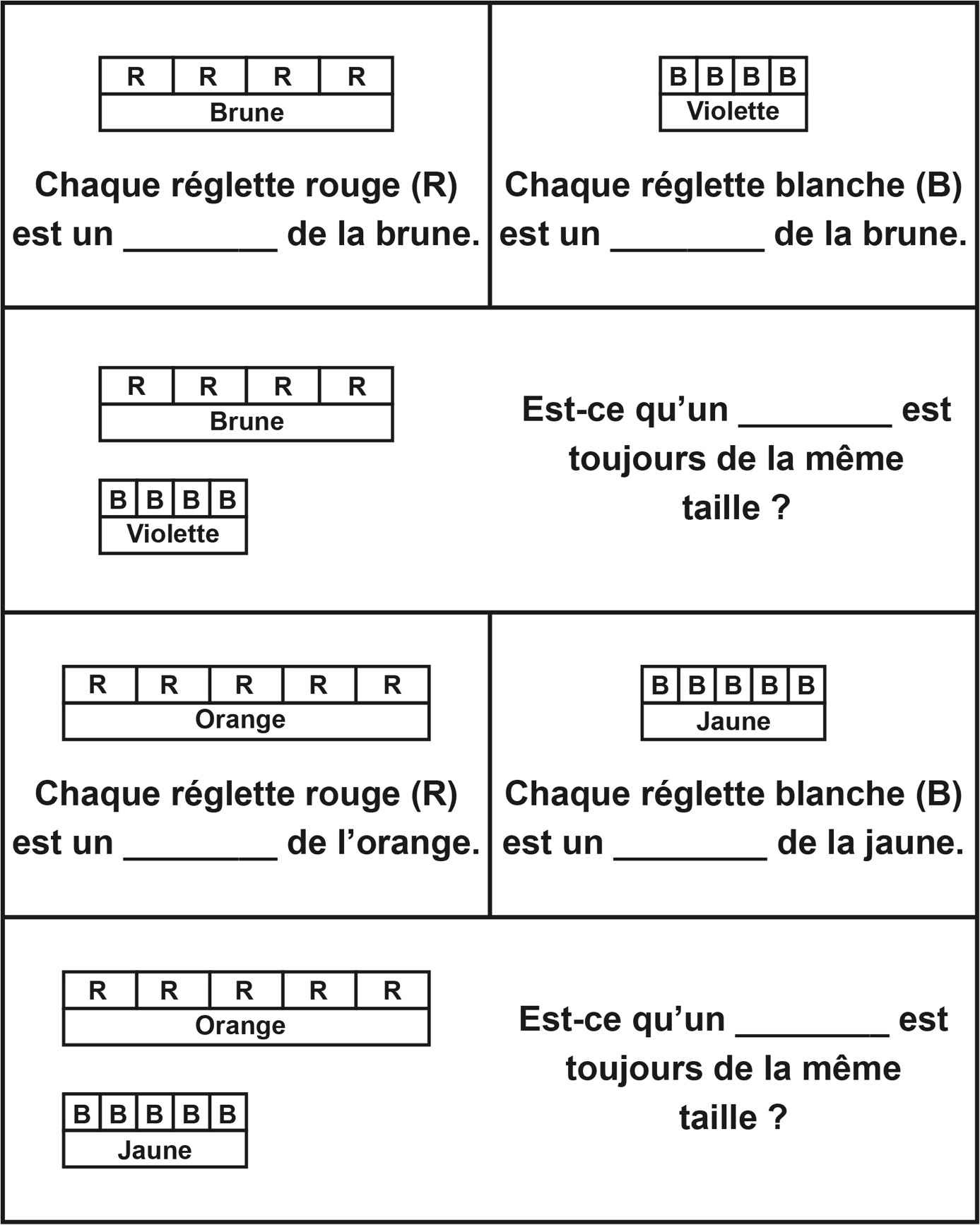 